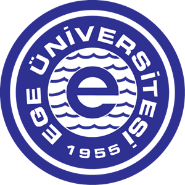 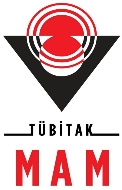 PİLOT ÖLÇEKTE MİKROBİYAL BİYOKÜTLE ÜRETİM PROSESİ EĞİTİM KURSU BAŞVURU FORMU24-26 EKİM 2018 EGE ÜNİVERSİTESİ MÜHENDİSLİK FAKÜLTESİ BİYOMÜHENDİSLİK BÖLÜMÜKişisel BilgilerAdı Soyadı:Eğitim BilgileriÜniversite:Derece (Lisans/Yüksek Lisans/Doktora): Fakülte/Enstitü:Bölüm/Anabilim Dalı:İletişim BilgileriEmail adresi:Cep Telefonu:NotlarEğitim kursu başvuru formuna Ege Üniversitesi Mühendislik Fakültesi Biyomühendislik Bölüm web sayfası (biyomuhendislik.ege.edu.tr) Linkler sekmesinden ulaşılabilir.Başvuruda bulunacak öğrencilerin, biyomühendislik ya da biyoteknoloji alanında lisansüstü programa kayıtlı olduklarını gösteren öğrenci kartı ya da belgesinin tarayıcı ya da fotoğraf görüntüsünü başvuru formuyla birlikte aşağıdaki iletişim adresine göndermeleri gerekmektedir.  Başvurular tarafımızdan kısa sürede değerlendirilecek ve size geri dönüş yapılacaktır. Formu doldurarak bpkurs2018@gmail.com adresine gönderebilirsiniz.